ATZINUMS Nr. 22/10-3.9/125par atbilstību ugunsdrošības prasībāmAtzinums iesniegšanai derīgs sešus mēnešus.Atzinumu var apstrīdēt viena mēneša laikā no tā spēkā stāšanās dienas augstākstāvošai amatpersonai:Atzinumu saņēmu:20____. gada ___. ___________DOKUMENTS PARAKSTĪTS AR DROŠU ELEKTRONISKO PARAKSTU UN SATURLAIKA ZĪMOGU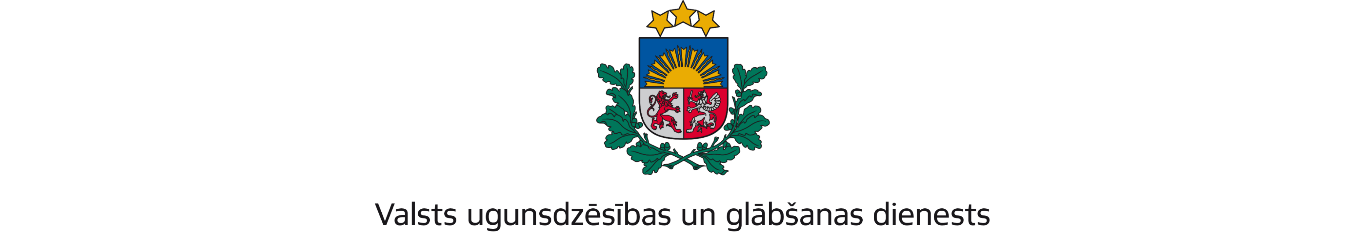 VIDZEMES REĢIONA PĀRVALDETērbatas iela 9, Valmiera, Valmieras novads, LV-4202; tālr.: 64233468; e-pasts: vidzeme@vugd.gov.lv; www.vugd.gov.lvValmieraBiedrība “SPORTA KLUBS RŪJIENA” (izdošanas vieta)(juridiskās personas nosaukums vai fiziskās personas vārds, uzvārds)19.06.2023.Reģ.nr. 40008142681(datums)(juridiskās personas reģistrācijas numurs)Rīgas iela 30, Rūjiena, Valmieras novads,    LV - 4240(juridiskās vai fiziskās personas adrese)1.Apsekots: Rūjienas vidusskolas sporta zāle, klašu telpas un ēdnīca(apsekoto būvju, ēku vai telpu nosaukums)2.Adrese: Rīgas iela 30, Rūjiena, Valmieras novads, LV-42403.Īpašnieks (valdītājs): Valmieras novada pašvaldība, Reģ.nr.90000043403,(juridiskās personas nosaukums vai fiziskās personas vārds, uzvārds)Lāčplēša iela 2, Valmieras novads, LV-4201(juridiskās personas reģistrācijas numurs un adrese vai fiziskās personas adrese)4.Iesniegtie dokumenti: Rolanda Ruļļa (apliecības Nr. 060-00033) iesniegums.5.Apsekoto būvju, ēku vai telpu raksturojums: 3-stāvu ēka, vidusskolas ēka, ēdnīca un sporta zāle ir aprīkotas ar automātiskā ugunsgrēka atklāšanas un trauksmes  signalizācijas sistēmu, balss izziņošanas sistēmu un ugunsdzēsības aparātiem. Evakuācijas ceļi brīvi un izejas viegli atveramas no iekšpuses. Sporta zāle ir aprīkota ar dūmu un karstuma izvades sistēmu.6.Pārbaudes laikā konstatētie ugunsdrošības prasību pārkāpumi: netika konstatēti.7.Slēdziens: atbilst ugunsdrošības prasībām.8.Atzinums izdots saskaņā ar: Latvijas Republikas Ministru kabineta2009.gada 1.septembra noteikumu Nr.981 „Bērnu nometņu organizēšanas undarbības kārtība” 8.punkta 8.5.apakšpunkta prasībām.(normatīvais akts un punkts saskaņā ar kuru izdots atzinums)9.Atzinumu paredzēts iesniegt: Valmieras novada pašvaldībai.(iestādes vai institūcijas nosaukums, kur paredzēts iesniegt atzinumu)Valsts ugunsdzēsības un glābšanas dienesta Vidzemes reģiona pārvaldes priekšniekam, Tērbatas ielā 9, Valmierā, Valmieras novadā, LV-4202.(amatpersonas amats un adrese)Valsts ugunsdzēsības un glābšanas dienesta Vidzemes reģiona brigādes Ugunsdrošības uzraudzības un Civilās aizsardzības nodaļas inspektoreDžoneta Broka(amatpersonas amats)(paraksts)(v. uzvārds)Nosūtīts nometņu vadītājam uz e-pastu: rrullis@gmail.com, 2023.gada 19.jūnijā(juridiskās personas pārstāvja amats, vārds, uzvārds vai fiziskās personas vārds, uzvārds; vai atzīme par nosūtīšanu)(paraksts)